Producer informationProposal deliveryClient informationFinancial modeling assumptionsContribution assumptions (choose one)Employee census
(If greater than 5 employees, attach spreadsheet or send electronically.)Plan design
(If greater than 5 employees, attach spreadsheet or send electronically.)Notes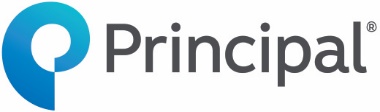 Principal® BonusRequest for proposalDate:Principal agency/BGA partner office name and number*:Principal agency/BGA partner office name and number*:Principal agency/BGA partner office name and number*:*Proposals will not be provided without an indication of a valid Principal agency or BGA partner relationship.*Proposals will not be provided without an indication of a valid Principal agency or BGA partner relationship.*Proposals will not be provided without an indication of a valid Principal agency or BGA partner relationship.*Proposals will not be provided without an indication of a valid Principal agency or BGA partner relationship.*Proposals will not be provided without an indication of a valid Principal agency or BGA partner relationship.Financial professional name and designations:Financial professional name and designations:Financial professional name and designations:Financial professional name and designations:Principal wholesaler:Phone number:Phone number:(        )      Email address:Should anyone else (Producer or BGA) receive this proposal? If so, please provide:Name:Email address:Email address:Please allow 5 business days from receipt of RFP on all proposals.Questions can be sent to newrfps@exchange.principal.com or call 833-803-8345.Email RFP to newrfps@exchange.principal.com or fax RFP to Case Design Team, 866-946-3209.Business/organization name:Issue state:Business tax bracket (Federal & State):Business tax bracket (Federal & State):Business structure:	Corporation	Corporation	LLC	Partnership	Taxed as:
  C corporation
  S corporation	Taxed as:
  C corporation
  S corporationTaxed as:
  Partnership
  C corporation
  S corporation	Sole proprietorship	Not-for-profit organizationBenefit is for:	Owners       Employees       Both	Owners       Employees       Both	Owners       Employees       Both	Owners       Employees       BothContribution designContribution design  Gross Up (Double bonus)   OR     Single bonusRestrictions  Agreement to limit access to participant plan values  Agreement to limit access to participant plan valuesNameDate of birthGenderSmoking
statusRisk
classTax
rate1.Unisex     %2.Unisex     %3.Unisex     %4.Unisex     %5.Unisex     %Employer contribution amountEmployee contribution amountFace amountRetirement ageYears to receive incomeAmount of retirement incomeFundingFundingEmployer contribution amountEmployee contribution amountFace amountRetirement ageYears to receive incomeAmount of retirement incomeProduct
(VUL, IUL, UL)Interest**1.$     $     $     $          %2.$     $     $     $          %3.$     $     $     $          %4.$     $     $     $          %5.$     $     $     $          % Net**    Gross**